20 maja 2020   klasa 5bTemat: Pole prostokąta i kwadratu.Cele lekcji:- uczeń zna wzory na pole prostokąta i kwadratu,- uczeń potrafi obliczać pole kwadratu oraz prostokąta,- uczeń wie w jakich jednostkach zapisujemy pole. Pod tematem robimy notatkę, wykonujemy rysunki i zapisujemy wzory.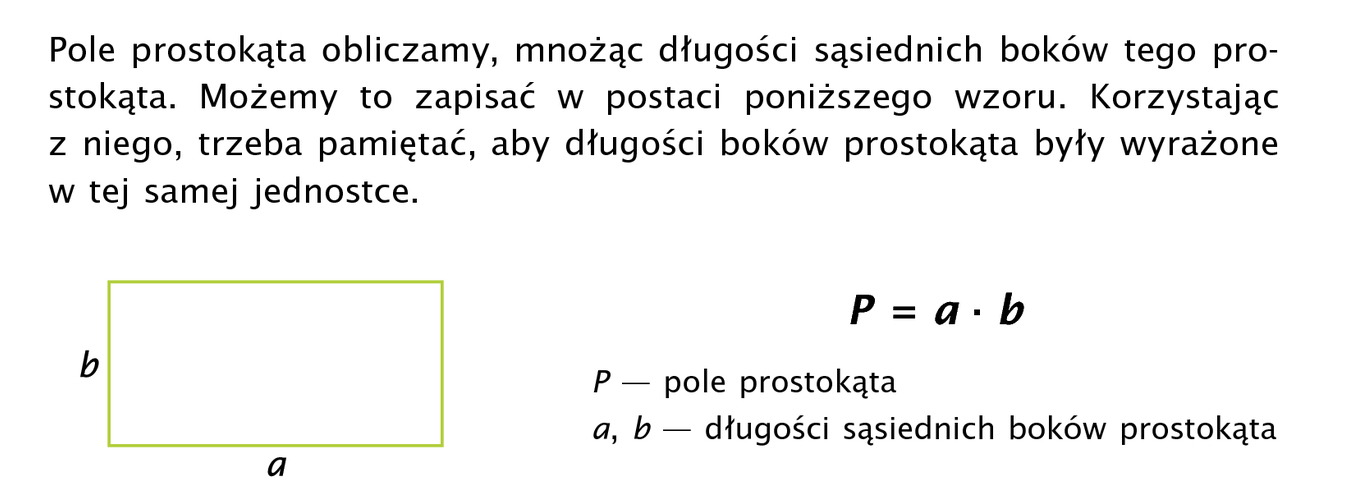 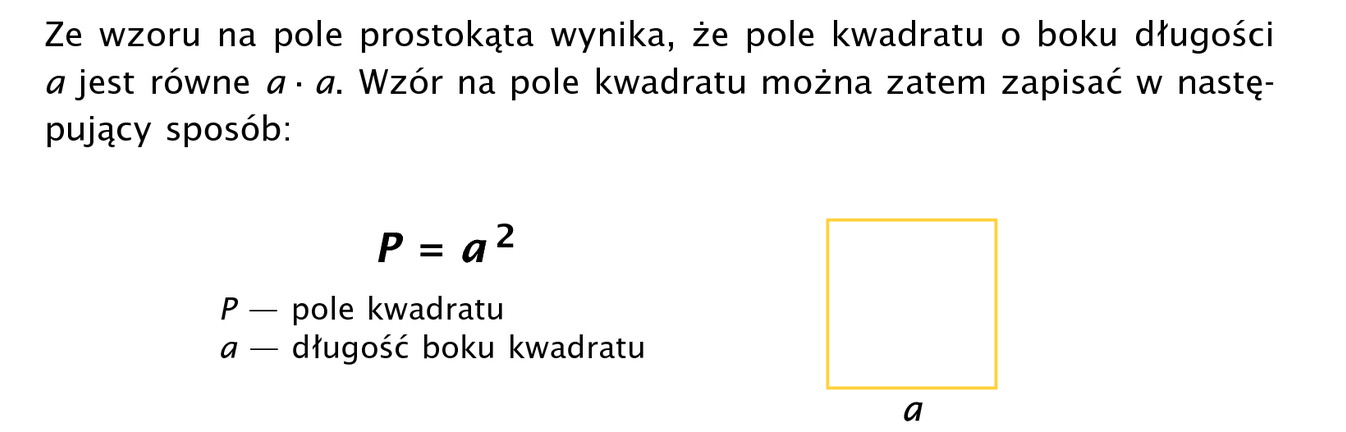  Pamiętaj!Aby obliczyć pole sprawdź czy są takie same jednostki przy bokach. Wspólnie zrobimy zadanie z podręcznika, abyś wiedział jak należy obliczać pole i na co zwracać uwagę.Zad.1 str.183 – podręcznik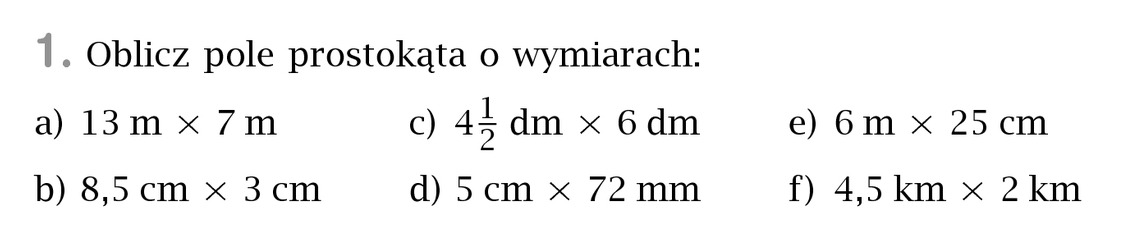 P = 13m * 7m = 91 m2   - m * m = m2, dlatego przy liczbie pojawia się jednostka kwadratowaP= 8,5 m *3 cm = 850 cm* 3 cm =  2550 cm2    zamieniam m na cm, aby mieć te same jednostkiP = 4 i ½ dm * 6 dm = 9/2 dm * 6 dm = 9/1dm * 3dm = 27 dm2P = 5 cm * 72 mm = 5 cm * 7,2 cm = 36 cm2P = 6 m * 25 cm = 6 m * 0,25 m = 1,5 m2P = 4,5 km * 2 km = 9 km2Zad.3 str.183 – podręcznik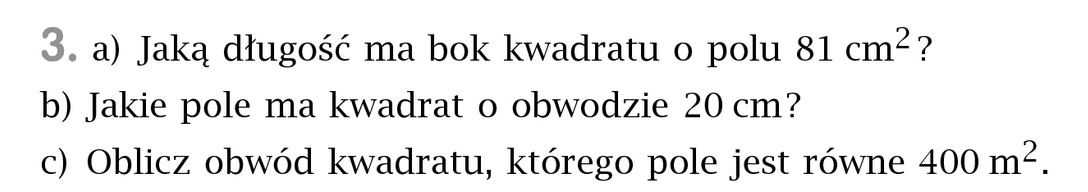 P = 81 cm2,    P = a * aa = ?a = 9 cm, bo 9cm * 9cm = 81 cm2Obw. = 20 cm,    Obw. = 4 * a,     a =?a = 20 cm : 4 = 5 cmP = a * aP = 5cm * 5cm = 25 cm2P = 400 cm2,    P = a * aa = ?a = 20cm,  bo 20 cm * 20cm = 400cm2Obw. = 4 * aObw. = 4 * 20 cm = 80cmProszę samodzielnie wykonać w ćwiczeniach zad. 1,2,3,4 str. 101 i 102.Zachęcam do obejrzenia:https://www.youtube.com/watch?v=VxMSpqsH1FA&feature=youtu.be https://www.youtube.com/watch?v=PJHloAdIbMQ&feature=youtu.be https://www.youtube.com/watch?v=tXQbygbw8IU Do tych filmów warto wracać również w kolejnych lekcjach.